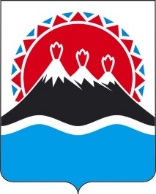 П О С Т А Н О В Л Е Н И ЕПРАВИТЕЛЬСТВАКАМЧАТСКОГО КРАЯ[Дата регистрации] № [Номер документа]г. Петропавловск-КамчатскийПРАВИТЕЛЬСТВО ПОСТАНОВЛЯЕТ:1. Внести в постановление Правительства Камчатского края от 04.12.2008 № 401-П «Об установлении порядка и условий признания молодой семьи, имеющей достаточные доходы, позволяющие получить кредит, либо иные денежные средства для оплаты расчетной (средней) стоимости жилья в части, превышающей размер предоставляемой социальной выплаты, для включения ее в качестве участника мероприятий ведомственной целевой программы «Оказание государственной поддержки гражданам в обеспечении жильем и оплате жилищно-коммунальных услуг» государственной программы Российской Федерации «Обеспечение доступным и комфортным жильем и коммунальными услугами граждан Российской Федерации» следующие изменения:1) наименование изложить в следующей редакции:«Об установлении порядка и условий признания молодой семьи, имеющей достаточные доходы, позволяющие получить кредит, либо иные денежные средства для оплаты расчетной (средней) стоимости жилья в части, превышающей размер предоставляемой социальной выплаты, для включения ее в качестве участника мероприятий федерального проекта «Содействие субъектам Российской Федерации в реализации полномочий по оказанию государственной поддержки гражданам в обеспечении жильем и оплате жилищно-коммунальных услуг» государственной программы Российской Федерации «Обеспечение доступным и комфортным жильем и коммунальными услугами граждан Российской Федерации»;2) преамбулу изложить в следующей редакции:«В соответствии с пунктом 8 Правил предоставления молодым семьям социальных выплат на приобретение (строительство) жилья и их использования, утвержденных постановлением Правительства Российской Федерации от 17.12.2010 № 1050 «О реализации отдельных мероприятий государственной программы Российской Федерации «Обеспечение доступным и комфортным жильем и коммунальными услугами граждан Российской Федерации»,ПРАВИТЕЛЬСТВО ПОСТАНОВЛЯЕТ:»;3) постановляющую часть изложить в следующей редакции:«1. Установить порядок и условия признания молодой семьи, имеющей достаточные доходы, позволяющие получить кредит, либо иные денежные средства для оплаты расчетной (средней) стоимости жилья в части, превышающей размер предоставляемой социальной выплаты, для включения ее в качестве участника мероприятий федерального проекта «Содействие субъектам Российской Федерации в реализации полномочий по оказанию государственной поддержки гражданам в обеспечении жильем и оплате жилищно-коммунальных услуг» государственной программы Российской Федерации «Обеспечение доступным и комфортным жильем и коммунальными услугами граждан Российской Федерации» согласно приложению к настоящему постановлению;2. Настоящее постановление вступает в силу через 10 дней после дня его официального опубликования.»;4) приложение изложить в редакции согласно приложению к настоящему постановлению.2. Настоящее постановление вступает в силу после дня его официального опубликования.[горизонтальный штамп подписи 1]Порядоки условия признания молодой семьи, имеющей достаточные доходы, позволяющие получить кредит, либо иные денежные средства для оплаты расчетной (средней) стоимости жилья в части, превышающей размер предоставляемой социальной выплаты, для включения ее в качестве участника мероприятий федерального проекта «Содействие субъектам Российской Федерации в реализации полномочий по оказанию государственной поддержки гражданам в обеспечении жильем и оплате жилищно-коммунальных услуг» государственной программы Российской Федерации «Обеспечение доступным и комфортным жильем и коммунальными услугами граждан Российской Федерации»1. Общие положения1. Настоящий порядок определяет процедуру и условия признания молодой семьи, имеющей достаточные доходы, позволяющие получить кредит, либо иные денежные средства для оплаты расчетной (средней) стоимости жилья в части, превышающей размер предоставляемой социальной выплаты, для включения ее в качестве участницы мероприятий федерального проекта «Содействие субъектам Российской Федерации в реализации полномочий по оказанию государственной поддержки гражданам в обеспечении жильем и оплате жилищно-коммунальных услуг» государственной программы Российской Федерации «Обеспечение доступным и комфортным жильем и коммунальными услугами граждан Российской Федерации», утвержденной постановлением Правительства Российской Федерации от 30.12.2017 № 1710 (далее – государственная программа).2. Признание молодой семьи, имеющей достаточные доходы, позволяющие получить кредит, либо иные денежные средства для оплаты расчетной (средней) стоимости жилья в части, превышающей размер предоставляемой социальной выплаты, осуществляется органом местного самоуправления муниципального образования в Камчатском крае, участвующим в реализации мероприятий государственной программы в планируемом году, по месту постоянного жительства молодой семьи (далее – орган местного самоуправления).3. Для признания молодой семьи, имеющей достаточные доходы, позволяющие получить кредит, либо иные денежные средства для оплаты расчетной (средней) стоимости жилья в части, превышающей размер предоставляемой социальной выплаты, молодая семья представляет в органы местного самоуправления следующие документы:1) заявление по форме согласно приложению 1 к настоящему Порядку в двух экземплярах (один экземпляр возвращается заявителю с указанием даты принятия заявления и приложенных к нему документов);2) копии документов, удостоверяющих личность, копии свидетельств о рождении детей, копию свидетельства о браке (на неполную семью не распространяется);3) справку о доходах молодой семьи за последние шесть месяцев;4) справку о доходах созаемщиков по ипотечному жилищному кредиту или займу (при наличии созаемщиков);5) справку о получаемых ежемесячных социальных выплатах, включая пенсии, стипендии, пособия (при наличии таких выплат);6) справку банка о размере кредита, который банк готов предоставить молодой семье для приобретения (строительства) жилья с указанием цели и срока его предоставления или копию договора займа, заключенного с организацией или физическим лицом, с указанием цели и срока его использования (при получении кредита или займа);7) справку банка (выписку со счета), подтверждающую наличие у молодой семьи сбережений, хранящихся во вкладах в банках (если молодая семья имеет собственные денежные средства для оплаты расчетной (средней) стоимости жилья в части, превышающей размер предоставляемой социальной выплаты).2. Определение платежеспособности молодой семьи4. Для признания молодой семьи, имеющей достаточные доходы, позволяющие получить кредит, либо иные денежные средства для оплаты расчетной (средней) стоимости жилья в части, превышающей размер предоставляемой социальной выплаты, орган местного самоуправления определяет платежеспособность молодой семьи.5. При определении платежеспособности молодой семьи из величины совокупного дохода молодой семьи и созаемщиков по ипотечному жилищному кредиту или займу вычитаются расходы, предусмотренные частью 7 настоящего раздела.6. При определении платежеспособности молодой семьи в качестве доходов учитываются документально подтвержденные доходы молодой семьи и созаемщиков по ипотечному жилищному кредиту или займу, в том числе:1) доходы по основному месту работы;2) доходы от предпринимательской деятельности;3) доходы в виде дивидендов;4) доходы в виде процентов и постоянных страховых выплат;5) пенсионные выплаты и стипендии;6) доходы от арендной платы;7) алименты и пособия на детей;8) справка банка о размере кредита, который банк готов предоставить молодой семье для приобретения (строительства) жилья с указанием цели и срока его предоставления или копия договора займа, заключенного с организацией или физическим лицом, с указанием цели и срока его использования (при получении кредита или займа).7. При определении платежеспособности молодой семьи в качестве расходов учитываются:1) ежемесячные взносы по займам;2) ежемесячные платежи по страхованию (страхование жизни и здоровья, имущественное страхование жилья);3) ежемесячные платежи за коммунальные услуги и услуги связи;4) ежемесячные выплаты по алиментам;5) ежемесячные обязательства по возврату кредитов;6) плата за обучение.8. Учет доходов и расходов молодой семьи при определении ее платежеспособности производится за расчетный период равный последним шести месяцам, предшествующим месяцу подачи документов для участия в мероприятиях государственной программы.9. Возможность признания молодой семьи, имеющей достаточные доходы, позволяющие получить кредит, либо иные денежные средства для оплаты расчетной (средней) стоимости жилья в части, превышающей размер предоставляемой социальной выплаты, определяется с учетом платежеспособности молодой семьи путем сравнения размера среднемесячного совокупного дохода молодой семьи с величиной прожиточного минимума в среднем на душу населения в Камчатском крае (далее – прожиточный минимум), приходящегося на каждого члена молодой семьи, а размера собственных денежных средств молодой семьи – с суммой денежных средств, необходимой для оплаты расчетной (средней) стоимости жилья в части, превышающей размер предоставляемой социальной выплаты.3. Принятие решения о признании (не признании) молодой семьи, имеющей достаточные доходы либо иные денежные средства для оплаты расчетной (средней) стоимости жилья в части, превышающей размер предоставляемой социальной выплаты10. Решение о признании (не признании) молодой семьи, имеющей достаточные доходы, позволяющие получить кредит, либо иные денежные средства для оплаты расчетной (средней) стоимости жилья в части, превышающей размер предоставляемой социальной выплаты, принимается органом местного самоуправления в течение 10 рабочих дней со дня регистрации документов, предусмотренных частью 3 раздела 1 настоящего Порядка, и оформляется в виде заключения по форме согласно приложению  2 к настоящему Порядку.11. Орган местного самоуправления организует работу по проверке сведений, содержащихся в документах, предусмотренных частью 3 раздела 1 настоящего Порядка.12. Решение о признании молодой семьи, имеющей достаточные доходы, позволяющие получить кредит, либо иные денежные средства для оплаты расчетной (средней) стоимости жилья в части, превышающей размер предоставляемой социальной выплаты, принимается в следующих случаях:1) если размер среднемесячного совокупного дохода молодой семьи, превышающего прожиточный минимум на каждого члена молодой семьи, больше, либо равен размеру ежемесячных платежей по кредиту или займу для оплаты расчетной (средней) стоимости жилья в части, превышающей размер предоставляемой социальной выплаты;2) если молодая семья имеет собственные денежные средства для оплаты расчетной (средней) стоимости жилья в части, превышающей размер предоставляемой социальной выплаты;3) если собственные денежные средства и размер среднемесячного совокупного дохода молодой семьи, превышающие прожиточный минимум на каждого члена молодой семьи, больше, либо равны размеру ежемесячных платежей по кредиту или займу для оплаты недостающей расчетной (средней) стоимости жилья в части, превышающей размер предоставляемой социальной выплаты.13. Основаниями для принятия решения о не признании молодой семьи, имеющей достаточные доходы, позволяющие получить кредит, либо иные денежные средства для оплаты расчетной (средней) стоимости жилья в части, превышающей размер предоставляемой социальной выплаты, являются:1) представление неполного пакета документов, предусмотренного частью 3 раздела 1 настоящего Порядка;2) выявление в представленных документах, предусмотренных частью 3 раздела 1 настоящего Порядка, недостоверной информации.14. О принятом решении молодая семья письменно уведомляется органом местного самоуправления в 5-дневный срок со дня принятия решения.15. Повторное обращение для признания молодой семьи, имеющей достаточные доходы, позволяющие получить кредит, либо иные денежные средства для оплаты расчетной (средней) стоимости жилья в части, превышающей размер предоставляемой социальной выплаты, допускается после устранения основания, предусмотренного пунктом 1 части 13 настоящего раздела.       ___________________________________________________________________(наименование органа местного самоуправления муниципального                         образования в Камчатском крае)ЗАЯВЛЕНИЕПрошу произвести оценку доходов и иных денежных средств для признания молодой семьи, имеющей достаточные доходы, позволяющие получить кредит, либо иные денежные средства для оплаты расчетной (средней) стоимости жилья в части, превышающей размер предоставляемой социальной  выплаты, для включения молодой семьи в качестве участника мероприятий федерального проекта «Содействие субъектам Российской Федерации в реализации полномочий по оказанию государственной поддержки гражданам в обеспечении жильем и оплате жилищно-коммунальных услуг» государственной программы Российской Федерации «Обеспечение доступным и комфортным жильем и коммунальными услугами граждан Российской Федерации»Состав семьи:1) супруг__________________________________________, проживающий(Ф.И.О. последнее при наличии)по адресу: __________________________________________________________;2) супруга_________________________________________, проживающая 					(Ф.И.О. последнее при наличии)по адресу:___________________________________________________________;3) сын (дочь) ___________________________________, проживающий (ая)(Ф.И.О. последнее при наличии)по адресу:___________________________________________________________.К заявлению прилагаются следующие документы:1) копии документов, удостоверяющих личность, копии свидетельств о рождении детей, копию свидетельства о браке (на неполную семью не распространяется);2) справка о доходах молодой семьи за последние шесть месяцев;3) справка о доходах созаемщиков по ипотечному жилищному кредиту или займу (при наличии созаемщиков);4) справка о получаемых ежемесячных социальных выплатах, включая пенсии, стипендии, пособия (при наличии таких выплат);5) справка банка о размере кредита, который банк готов предоставить молодой семье для приобретения (строительства) жилья, с указанием цели и срока его предоставления или копия договора займа, заключенного с организацией или физическим лицом, с указанием цели и срока его использования (при получении кредита или займа);6) справка банка (выписка со счета), подтверждающая наличие у молодой семьи сбережений, хранящихся во вкладах в банках (если молодая семья имеет собственные денежные средства для оплаты расчетной (средней) стоимости жилья в части, превышающей размер предоставляемой социальной выплаты).«___» ________20__ г.     ___________________     _____________________                                  (подпись заявителя)                  (расшифровка подписи)Заявление и прилагаемые к нему согласно перечню документы приняты«___» ________20__ г.     ___________________     _____________________                                 (подпись заявителя)                (расшифровка подписи)Заключение
о признании (не признании) молодой семьи, имеющей достаточные доходы, позволяющие получить кредит, либо иные денежные средства для оплаты расчетной (средней) стоимости жилья в части, превышающей размер предоставляемой социальной выплаты, для включения ее в качестве участника федерального проекта «Содействие субъектам Российской Федерации в реализации полномочий по оказанию государственной поддержки гражданам в обеспечении жильем и оплате жилищно-коммунальных услуг» государственной программы Российской Федерации «Обеспечение доступным и комфортным жильем и коммунальными услугами граждан Российской Федерации»Молодая семья __________________________________________________подала «___» ___________ 20___ г. заявление об осуществлении оценки доходов и иных денежных средств для признания данной семьи, имеющей достаточные доходы, позволяющие получить кредит, либо иные денежные средства для оплаты расчетной (средней) стоимости жилья в части, превышающей размер предоставляемой социальной выплаты, для включения ее в качестве участницы мероприятий федерального проекта «Содействие субъектам Российской Федерации в реализации полномочий по оказанию государственной поддержки гражданам в обеспечении жильем и оплате жилищно-коммунальных услуг» государственной программы Российской Федерации «Обеспечение доступным и комфортным жильем и коммунальными услугами граждан Российской Федерации».К заявлению молодой семьи приложены следующие документы:1) копии документов, удостоверяющих личность, копии свидетельств о рождении детей, копию свидетельства о браке (на неполную семью не распространяется);2) справка о доходах молодой семьи за последние шесть месяцев;3) справка о доходах созаемщиков по ипотечному жилищному кредиту или займу (при наличии созаемщиков);4) справка о получаемых ежемесячных социальных выплатах, включая пенсии, стипендии, пособия (при наличии таких выплат);5) справка банка о размере кредита, который банк готов предоставить молодой семье для приобретения (строительства) жилья, с указанием цели и срока его предоставления или копия договора займа, заключенного с организацией или физическим лицом, с указанием цели и срока его использования (при получении кредита или займа);6) справка банка (выписка со счета), подтверждающая наличие у молодой семьи сбережений, хранящихся во вкладах в банках (если молодая семья имеет собственные денежные средства для оплаты расчетной (средней) стоимости жилья в части, превышающей размер предоставляемой социальной выплаты).Состав молодой семьи ________человек, в том числе:1) супруг ___________________________________________________________;(Ф.И.О. последнее при наличии)2) супруга ___________________________________________________________;                    (Ф.И.О. последнее при наличии)3)  сын (дочь)________________________________________________________;                                     	(Ф.И.О. последнее при наличии)Расчетная (средняя) стоимость жильяРазмер социальной выплаты на приобретение жильяЧасть расчетной (средней)
 стоимости жилья, превышающей размер социальной выплатыСравнение суммысобственных средств и части расчетной(средней) стоимости жилья, превышающей размерсоциальной выплаты на приобретение жильяВ графе 3 со знаком «+» указывается результат, если  показатель графы 1 больше либо равен показателю графы 2; со знаком «–» указывается результат, если показатель графы 1 меньше показателя графы 2.Расчет размераежемесячных платежей по ипотечному жилищному кредиту в размере части расчетной (средней) стоимости жилья, превышающей размерсоциальной выплаты на приобретение жильяЕжемесячный совокупный семейный доход молодой семьи и размер ежемесячного совокупного семейного дохода, превышающий минимальный прожиточный минимум, в расчете на членов молодой семьиСравнение размера ежемесячных платежей по ипотечному жилищному кредиту и размера ежемесячного совокупного семейного дохода, превышающего ежемесячный прожиточный минимум, в расчете на членов молодой семьиВ графе 3 со знаком «+» указывается результат, если показатель графы 1 больше либо равен показателю графы 2; со знаком «–» указывается результат, если показатель графы 1 меньше показателя графы 2.На основании произведенной оценки доходов и иных денежных средств молодая семья ____________________________________________признана (не признана) молодой семьей, имеющей достаточные доходы, позволяющие получить кредит (ненужное зачеркнуть), либо денежные средства для оплаты расчетной (средней) стоимости жилья в части, превышающей размер предоставляемой социальной выплаты, для включения ее в качестве участницы мероприятий федерального проекта «Содействие субъектам Российской Федерации в реализации полномочий по оказанию государственной поддержки гражданам в обеспечении жильем и оплате жилищно-коммунальных услуг» государственной программы Российской Федерации «Обеспечение доступным и комфортным жильем и коммунальными услугами граждан Российской Федерации»._______________________________  _______________      ___________________(наименование должности лица,                        (подпись)                      (расшифровка подписи)      осуществившего расчет)                               «___» ___________ 20__ г.О внесении изменений в постановление Правительства Камчатского края от 04.12.2008 
№ 401-П «Об установлении порядка и условий признания молодой семьи, имеющей достаточные доходы, позволяющие получить кредит, либо иные денежные средства для оплаты расчетной (средней) стоимости жилья в части, превышающей размер предоставляемой социальной выплаты, для включения ее в качестве участника мероприятий ведомственной целевой программы «Оказание государственной поддержки гражданам в обеспечении жильем и оплате жилищно-коммунальных услуг» государственной программы Российской Федерации «Обеспечение доступным и комфортным жильем и коммунальными услугами граждан Российской Федерации» Председатель Правительства Камчатского краяЕ.А. ЧекинПриложение к постановлению Правительства Камчатского края от [Дата регистрации] № [Номер документа]«Приложение к постановлению Правительства Камчатского края от 04.12.2008 № 401-ППриложение 1 к Порядку и условиям признания молодой семьи, имеющей достаточные доходы, позволяющие получить кредит, либо иные денежные средства для оплаты расчетной (средней) стоимости жилья в части, превышающей размер предоставляемой социальной выплаты, для включения ее в качестве участника мероприятий федерального проекта «Содействие субъектам Российской Федерации в реализации полномочий по оказанию государственной поддержки гражданам в обеспечении жильем и оплате жилищно-коммунальных услуг» государственной программы Российской Федерации «Обеспечение доступным и комфортным жильем и коммунальными услугами граждан Российской Федерации»Приложение 2 к Порядку и условиям признания молодой семьи, имеющей достаточные доходы, позволяющие получить кредит, либо иные денежные средства для оплаты расчетной (средней) стоимости жилья в части, превышающей размер предоставляемой социальной выплаты, для включения ее в качестве участника мероприятий федерального проекта «Содействие субъектам Российской Федерации в реализации полномочий по оказанию государственной поддержки гражданам в обеспечении жильем и оплате жилищно-коммунальных услуг» государственной программы Российской Федерации «Обеспечение доступным и комфортным жильем и коммунальными услугами граждан Российской Федерации»Утверждаю_______________________________________(Полное наименование должности руководителя органа местного самоуправления муниципального образования в Камчатском крае)_______________________________________(подпись, Ф.И.О. (последнее при наличии) руководителя органа местного самоуправления муниципального образования в Камчатском крае)«___» ___________ 20____ г.Состав семьи (чел.)Размер общей площади жилого помещениядля расчета размера социальной выплаты (кв.м)Норматив стоимостина 1 кв.м. общейплощадижилого помещения(рублей за 1 кв.м.)Расчетная (средняя) стоимость жилья (рублей)гр. 2 х гр. 31234Расчетная (средняя) стоимость жилья (рублей)Размер социальной выплаты в процентах от расчетной (средней) стоимости жилья(30 % или 35 %)Размер социальной выплаты на приобретение (строительство) жилья (рублей) гр. 1 х гр. 2123Расчетная (средняя) стоимость жилья (рублей)Размер социальной выплаты на приобретение (строительство)жилья (рублей)Часть расчетной (средней) стоимостижилья, превышающий размер социальной выплатына приобретение жилья (рублей) гр. 1 - гр. 2123Сумма собственных средств(рублей)Часть расчетной (средней) стоимости жилья, превышающей размер социальной выплаты на приобретение жилья(рублей)Результат гр. 1 - гр. 2(рублей)123Срок кредитаПроцентная ставка по кредитуЧасть расчетной (средней) стоимости жилья, превышающей размер социальной выплаты на приобретение жилья (рублей)Сумма процентов за весь срок кредитования (%) гр. 3 х гр. 1 х гр. 2Размер ежемесячных платежей по кредиту (рублей) (гр. 3+ гр. 4)/18012345Ежемесячный совокупный семейный доход (рублей)Ежемесячный прожиточныйминимум (рублей)Состав семьиЕжемесячный прожиточный минимум в расчете на членов семьи (рублей) гр. 2 х гр. 3Размер ежемесячного совокупного семейного дохода молодой семьи, превышающий прожиточный минимум, в расчете на членов молодой семьи (рублей) гр. 1 - гр. 412345Ежемесячный совокупный семейный доход, превышающий ежемесячный прожиточный минимум, в расчете на членов семьи (рублей)Размер ежемесячных платежей по кредиту (рублей)Результат гр. 1 - гр. 2 (рублей)123